						 AGENDADecember 13, 2023WednesdayMinutes  Visitors: Committee Reports 	Water & Sewer: A) Audit of water and sewer bills. 	Park: 	Streets:	Building: 		Deputy:	Town Hall: Old Business: A) Ordinance Violations.		B) Building Plan (Storage Shed).		C) Lift Station Ground. 	New Business: A) 2024 Gaming & Liquor License. 		B) Discussion and Adoption of an Ordinance Relating to			 Paid Leave for All Workers Act. Treasurer’s Report:Executive Meeting:Adjourn:	Next meeting will be Wednesday, January 10, 2023PRES: Mark HomanCLERK: Erica ParrishTREAS: Debbie RabeSUPT: Terry HomanAST SUPT: Tommy MillerVillage Of UrsaP.O. Box 144 107 South Warsaw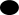 Ursa, Illinois 62376PHONE: 217-964-2300FAX: 217-964-2925     TRUSTEES   Stan Burke  Peggy Homan   Dennis Boccardi  Mike RabeRob KuhnKatie Parker